H.A.C.K. Happy Days Visit Application Name: . . . . . . . . . . . . . . . . . . . . . . . . . . . . . . . . . . . . . . . . . . . . . . . . . . . . . . . . . . . . . . . . . . . .Email Address: . . . . . . . . . . . . . . . . . . . . . . . . . . . . . . . . . . . . . . . . . . . . . . . . . . . . . . . . . . . . .Mobile telephone: . . . . . . . . . . . . . . . . . . . . . . . . . . . . . . . . . . . . . . . . . . . . . . . . . . . . . . . . . .Details of VisitName of group: . . . . . . . . . . . . . . . . . . . . . . . . . . . . . . . . . . . . . . . . . . . . . . . . . . . . . . . . . . . . .Approx number in group (including helpers/carers): . . . . . . . . . . . . . . . . . . . . . . . . . . . . . . . Age range of group (for educational purposes): . . . . . . . . . . . . . . . . . . . . . . . . . . .. . . . . . . . . Visit type :o School visit (on yard)o Hospice visit (inside)o Nursing home (inside) o Business visit (inside)o  Sanctuary visit (including hands on with the ponies)Any further Information.................................................................................................................. . . . . . . . . . . . . . . ................................................................................................................... . . . . . . . . . . . . .  .  .................................................................................................................. . . . . . . . . . . . . . . ................................................................................................................... . . . . . . . . . . . . . . .Date of visit:……………………………………… (to be confirmed with a H.A.C.K. Trustee)This is a free service that we offer to the community, donations are welcome, suggested donations are £3 per person for a Sanctuary visit (minimum of 10 people) or £40 per visit if our ponies come to you. Visits to the Sanctuary, include a tour, meeting the animals and hands on with the animals lasts approx. 2 hours, you are welcome to bring a packed lunch and spend time after the visit in the lovely surroundings. Visits to you, last from 1 hour to 3 hours, depending on numbers and in the case of schools, the amount of year groups we have to talk to. Schools and business visits are educational as well as therapeutic. Nursing homes and hospice visits are therapeutic as well as hands on where appropriate.  All visits are tailored to meet the needs of the groups.  For further information contact Jane Lloyd janiejanelloyd@yahoo.co.uk We look forward to meeting you soon! 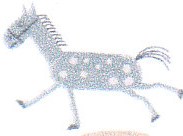 